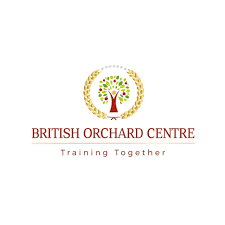 Early Years Educator Level 3 Vocational Skills ScanName: _________________________________________________________________________Highest Degree/ Qualification: ______________________________________________________________________________Number of Years of Experience in Early Years Practice: ________________________________________________________English Language Proficiency: 		Novice                    Intermediate                Highly Proficient Why do you want to embark on a journey to become a qualified professional in the Early Years Practice?Do you assess yourself as a punctual and hardworking individual?  Please tick in one of the three columns provided your response to the three sentences aboveDISCLAIMER: I understand that I have to take responsibility to adhere to the courses’ deadlines, and the failure to do so would make me liable to additional charges.   ___________________ (Signature)    Date _________________________________________________Sometimes  (S)you have carried out/do carry out this activity at work on some occasionsAlways  (A)you have carried out/do carry out this activity at work on numerous occasionsNever (N)you have never carried out this activity at workUnit NoUnit Specification SANWork Based Learning or Relevant Experience EYE1.1Support healthy lifestyles through food and nutritionEYE1.2Support healthy lifestyles through exerciseEYE1.3Support physical care routinesEYE1.4Promote children’s emotional well beingEYE1.5Understand how to support children who are unwellEYE2.2Understand legislation relating to safeguardingEYE2.3Understand legislation relating to Health & safetyEYE2.4Understand legislation relating to EqualityEYE2.5Working in PartnershipEYE3.1 Understand the value of playEYE3.1Plan, lead and rewiew playEYE3.4Promote enabling environmentsUnit NoUnit Specification SANWork Based Learning or Relevant Experience EYE3.5Develop emergent literacy skillsEYE3.6Develop emergent maths skillsEYE3.7Support transitions to schoolEYE3.9Develop cognitive skilsEYE3.10Promote speech and languageEYE3.11Promote physical developmentEYE3.12Promote PSEDEYE3.13Support additional needsEYE3.14Observe, assess and planEYE3.15Longtitudinal studyEYE4.1Engage in professional developmentThe tutor has advised the learner to start at  level ______________ (insert level)Signed ___________________________________ Date_____________________________